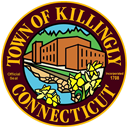                                                 TOWN COUNCIL                                    172 Main Street, Killingly, CT  06239                                                                                                                       		                                    Tel:  860-779-5335SPECIAL MEETINGTown Council           DATE:    Tuesday, February 6, 2018           TIME:     7:00 PM                                                                                 PLACE:  TOWN MEETING ROOM       	                          KILLINGLY TOWN HALL1.  Call to Order2.  Roll Call3.  Interviews of board/commission applicants—N/A4.  Citizens’ Statements and Petitions  (limited to the subject(s) on this agenda; individual      presentations not to exceed 5 minutes; limited to an aggregate of 45 minutes) 5.  Old Business6.  New Businessa)  Interviews with Town Attorney candidates     7:05PM---Suisman Shapiro
     7:50PM---Murtha Cullina     8:35PM---Halloran & Sage      7.  Executive session           a)  Discussion of sale of Town-owned property      8.  Adjournment